ПРОЕКТПОСТАНОВЛЕНИЕ     от ___________ № ___________О внесении изменений в постановление администрации Сосновоборского городского округа от 11.12.2013 № 3039«Об утверждении административного регламентаисполнения администрацией Сосновоборского городского округамуниципальной функции «Осуществление муниципальногоземельного контроля за использованием земель на территории муниципального образования Сосновоборский городской округЛенинградской области»В целях приведения в соответствие с Федеральным законом от 26.12.2008 № 294-ФЗ «О защите прав юридических лиц и индивидуальных предпринимателей при осуществлении государственного контроля (надзора) и муниципального контроля», приказом Минэкономразвития России от 30.04.2009 № 141 (ред. от 30.09.2016) «О реализации положений Федерального закона «О защите прав юридических лиц и индивидуальных предпринимателей при осуществлении государственного контроля (надзора) и муниципального контроля», Областным законом Ленинградской области от 01.08.2017 № 60-оз (ред. от 06.04.2020) "О порядке осуществления муниципального земельного контроля на территории Ленинградской области", постановлением Правительства Ленинградской области от 20.11.2017 № 481 (ред. от 13.05.2020) "Об утверждении Типовых форм документов, применяемых должностными лицами органов местного самоуправления Ленинградской области при осуществлении муниципального земельного контроля на территории Ленинградской области" а также актуализации контактных данных, модификации типовой формы уведомления о проведении проверки, администрация Сосновоборского городского округа п о с т а н о в л я е т:1. Внести изменения в постановление администрации Сосновоборского городского округа от 11.12.2013 № 3039 «Об утверждении административного регламента исполнения администрацией Сосновоборского городского округа муниципальной функции «Осуществление муниципального земельного контроля за использованием земель на территории муниципального образования Сосновоборский городской округ Ленинградской области»» (с изменениями от 06.07.2020 № 1237):1.1.	В пункте 2.1 административного регламента:- в абзацах 1, 15 слова «предоставление услуги» заменить словами «исполнение функции» в требуемых падежах;- в абзаце 13 исключить цифру «240»;- в абзаце 14 номер телефона «8 (81369) 6-28-81» заменить на номер телефона «8 (81369) 6-27-98».1.2.	В п.п. 3.5.3 дополнить словами «…по форме, утвержденной постановлением Правительства Ленинградской области от 20.11.2017 N 481 (ред. от 13.05.2020) "Об утверждении Типовых форм документов, применяемых должностными лицами органов местного самоуправления Ленинградской области при осуществлении муниципального земельного контроля на территории Ленинградской области" (приложение 8)»; 1.3.	Приложение № 2 («Уведомление») к административному регламенту изложить в новой редакции, согласно приложению № 1 к настоящему постановлению.1.4.	Приложение № 3 («Распоряжение (Приказ) органа государственного контроля (надзора), органа муниципального контроля о проведении проверки юридического лица, индивидуального предпринимателя») к административному регламенту изложить в новой редакции, согласно приложению № 2 к настоящему постановлению.1.5.	Приложение № 4 («Распоряжение органа муниципального контроля о проведении проверки органа государственной власти, органа местного самоуправления, гражданина») к административному регламенту изложить в новой редакции, согласно приложению № 3 к настоящему постановлению.1.6.	Приложение № 6 («Акт проверки соблюдения требований земельного законодательства») к административному регламенту изложить в новой редакции, согласно приложению № 4 к настоящему постановлению.1.7.	Дополнить административный регламент типовой формой «Предписание об устранении выявленных в результате проверки нарушений земельного законодательства» (приложение 8), согласно приложению № 5 к настоящему постановлению.2. Общему отделу администрации (Смолкина М.С.) обнародовать настоящее постановление на электронном сайте городской газеты «Маяк».3. Отделу по связям с общественностью (пресс-центр) комитета по общественной безопасности и информации (Бастина Е.А.) разместить настоящее постановление на официальном сайте Сосновоборского городского округа.4. Настоящее постановление вступает в силу со дня официального обнародования.5. Контроль за исполнением настоящего постановления возложить на заместителя главы администрации по безопасности, правопорядку и организационным вопросам   Колгана А.В.Глава Сосновоборского городского округа	                                                     М.В.ВоронковИсп. ОМК, Кенкеч Т.В.(81369)62798ПРИЛОЖЕНИЕ № 1к постановлению администрацииСосновоборского городского округаот __________________ №________ПРИЛОЖЕНИЕ 2к административному регламенту исполнения администрацией Сосновоборского городского округа муниципальной функции «Осуществление муниципального земельного контроля за использованием земель на территории муниципального образования Сосновоборский городской округ Ленинградской области»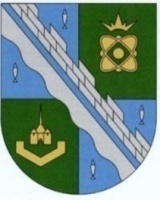 Администрация муцИниципального образования Сосновоборский городской округ ленинградской областиМУНИЦИПАЛЬНЫЙ ЗЕМЕЛЬНЫЙ КОНТРОЛЬУВЕДОМЛЕНИЕКому: __________________________________________________________________________________      	(наименование юридического лица, ИНН, юридический адрес; Ф.И.О. индивидуального предпринимателя или гражданина)На основании Земельного кодекса Российской Федерации, Федерального закона от 28.12.2008 N 294-ФЗ «О защите прав юридических лиц и индивидуальных предпринимателей при осуществлении государственного контроля (надзора) и муниципального контроля» /Областного закона Ленинградской области от 01.08.2017 N 60-оз «О порядке осуществления муниципального земельного контроля на территории Ленинградской области», Положения о порядке осуществления муниципального земельного контроля за использованием земель на территории муниципального образования Сосновоборский городской округ Ленинградской области, утвержденном решением совета депутатов от 26.12.2012 № 166 (с учетом изменений и дополнений), распоряжения о проведении __________________________________________ проверки соблюдения земельного(плановой/внеплановой, документарной/выездной)законодательства от « ___ »____________20__ года № _____________ в отношении________________________________________ будет проведена проверка.	(наименование юридического лица, ИНН, юридический адрес; 	Ф.И.О. индивидуального предпринимателя или гражданина)В связи с чем, прошу Вас присутствовать или обеспечить присутствие Вашего уполномоченного представителя (с надлежащим образом оформленной доверенностью) _____________________«____» _______20__  года к «___» час. «____» мин..___________ ____на месте проведения осмотра объекта проверки - земельного участка с кадастровый номером ________________, расположенного по адресу:_________________________________________________________________________________________,(указывается адрес земельного участка)либо обеспечить доступ муниципальным земельным инспекторам на место проведения осмотра в указанные дату и время.При себе иметь паспорт либо иной документ, удостоверяющий личность, для уполномоченного представителя – паспорт, доверенность, документы, подтверждающие право действовать от имени юридического лица без доверенности.Обращаю внимание, что воспрепятствование законной деятельности должностного лица органа муниципального контроля по проведению проверок или уклонение от таких проверок влечет административную ответственность, предусмотренную ст. 19.4.1 Кодекса Российской Федерации об административных правонарушениях.С текстом административного регламента по исполнению администрацией СГО муниципальной функции «Осуществление муниципального земельного контроля за использованием земель на территории муниципального образования Сосновоборский городской округ Ленинградской области», утвержденного постановлением администрации Сосновоборского городского округа 11.12.2013 №3039, можно ознакомиться на информационном стенде перед каб.№______ здания администрации, а также на официальном сайте администрации Сосновоборского городского округа: http://www.sbor.ru в информационно-телекоммуникационной сети «Интернет».При возникновении вопросов, связанных в проведением проверки, Вы можете связаться с муниципальным инспектором по тел. _____________.Приложение: копия распоряжения о проведении __________________________________________ проверки соблюдения земельного(плановой/внеплановой, документарной/выездной)законодательства от « ___ »____________20__ года № _____________.Уведомление получил (а):ПРИЛОЖЕНИЕ № 2                                  к постановлению администрацииСосновоборского городского округаот __________________ №________ПРИЛОЖЕНИЕ № 3к административному регламентуисполнения администрацией Сосновоборского городского округа муниципальной функции«Осуществление муниципального земельногоконтроля за использованием земель натерритории муниципального образованияСосновоборский городской округЛенинградской области»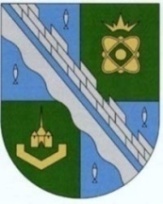 Администрация мУниципального образования Сосновоборский городской округ ленинградской областиМУНИЦИПАЛЬНЫЙ ЗЕМЕЛЬНЫЙ КОНТРОЛЬОтдел муниципального контроляРАСПОРЯЖЕНИЕ 
органа муниципального контроляюридического лица, индивидуального предпринимателяот «__» __________ 20__г. № _____ЖК    1. Провести проверку в отношении _____________________________________________________________________________________________________________(наименование юридического лица, фамилия, имя, отчество (последнее - при наличии) индивидуального предпринимателя)    2. Место нахождения: _____________________________________________________________________________________________________________________________ (юридического лица (филиалов, представительств, обособленных структурных подразделений), места фактического осуществления  деятельности индивидуальным предпринимателем и (или) используемых ими производственных объектов)    3. Назначить лицом(ами), уполномоченным(и) на проведение проверки: ______________________________________________________________________________(фамилия, имя, отчество (последнее - при наличии),  должность должностного лица (должностных лиц),уполномоченного(ых) на проведение проверки)    4.  Привлечь к проведению проверки в качестве экспертов, представителейэкспертных организаций следующих лиц: ______________________________________________________________________________________________________________(фамилия, имя, отчество (последнее - при наличии), должности привлекаемых к проведению проверки экспертов и (или) наименование  экспертной организации с указанием реквизитов свидетельства об аккредитации и наименования органа по аккредитации, выдавшего свидетельство об аккредитации)    5. Настоящая проверка проводится в рамках _______________________________________________________________________________________________________(наименование вида (видов) государственного контроля (надзора),  муниципального контроля, реестровый(ые) номер(а) функции(й)  в федеральной государственной информационной системе  "Федеральный реестр государственных  и муниципальных услуг (функций)")    6. Установить, что:    настоящая проверка проводится с целью: __________________________________________________________________________________________________________    При установлении  целей  проводимой  проверки  указывается  следующая информация:    а) в случае проведения плановой проверки:    - ссылка на утвержденный ежегодный план проведения плановых проверок;    - реквизиты проверочного листа (списка контрольных вопросов), если при проведении плановой проверки должен быть использован проверочный лист (список контрольных вопросов);    б) в случае проведения внеплановой проверки:    - реквизиты ранее выданного проверяемому лицу предписания об устранении выявленного нарушения, срок для исполнения которого истек;    - реквизиты заявления от юридического лица или индивидуального предпринимателя о предоставлении правового статуса, специального разрешения (лицензии) на право осуществления отдельных видов деятельности  или разрешения   (согласования) на осуществление иных юридически значимых действий, если проведение соответствующей внеплановой проверки юридического лица,     индивидуального предпринимателя предусмотрено правилами предоставления   правового статуса, специального разрешения (лицензии), выдачи разрешения (согласования);    - реквизиты  поступивших в органы государственного контроля (надзора), органы  муниципального  контроля обращений и заявлений граждан, юридических лиц,  индивидуальных  предпринимателей,  а  также  сведения  об информации, поступившей   от   органов   государственной   власти  и  органов  местного самоуправления, из средств массовой информации;    - реквизиты  мотивированного  представления  должностного  лица органа государственного  контроля  (надзора),  органа  муниципального  контроля по результатам  анализа результатов мероприятий по контролю без взаимодействия с  юридическими лицами, индивидуальными предпринимателями, рассмотрения или предварительной  проверки  поступивших  в  органы государственного контроля (надзора),  органы муниципального контроля обращений и заявлений граждан, в том  числе  индивидуальных предпринимателей, юридических лиц, информации от органов государственной власти, органов местного самоуправления, из средств массовой информации;    - реквизиты приказа (распоряжения) руководителя органа государственного контроля (надзора), изданного в соответствии с поручениями Президента Российской Федерации, Правительства Российской Федерации;    -  реквизиты  требования  прокурора о проведении внеплановой проверки в рамках  надзора за исполнением законов и реквизиты прилагаемых к требованию материалов и обращений;    - сведения  о выявленных в ходе проведения мероприятия по контролю без взаимодействия  с  юридическими  лицами,  индивидуальными предпринимателями индикаторах риска нарушения обязательных требований;    в) в случае проведения внеплановой выездной проверки, которая подлежит согласованию  органами  прокуратуры, но в целях принятия неотложных мер должна  быть проведена незамедлительно в связи с причинением вреда либо нарушением   проверяемых требований, если такое причинение вреда  либо нарушение требований обнаружено непосредственно в момент его совершения:    - реквизиты прилагаемой к распоряжению (приказу) о проведении проверки копии документа (рапорта, докладной записки и другие), представленного должностным лицом, обнаружившим нарушение;    задачами настоящей проверки являются: ____________________________________________________________________________________________________________    7. Предметом настоящей проверки является (отметить нужное):    соблюдение обязательных требований и (или) требований, установленных муниципальными правовыми актами;    соответствие сведений, содержащихся в уведомлении о начале осуществления    отдельных видов предпринимательской деятельности, обязательным требованиям;    соответствие сведений, содержащихся в заявлении и документах юридического  лица или индивидуального предпринимателя о предоставлении правового статуса,   специального разрешения (лицензии) на право осуществления отдельных видов деятельности или разрешения (согласования) на осуществление иных юридически   значимых действий, если проведение соответствующей внеплановой проверки  юридического лица, индивидуального предпринимателя предусмотрено правилами предоставления правового статуса, специального разрешения (лицензии), выдачи  разрешения (согласования) обязательным требованиям, а также данным об указанных юридических лицах и индивидуальных предпринимателях, содержащимся в едином государственном реестре юридических лиц, едином государственном реестре индивидуальных предпринимателей и других федеральных информационных ресурсах;    выполнение предписаний органов государственного  контроля (надзора), органов муниципального контроля;    проведение мероприятий:    по предотвращению причинения вреда жизни, здоровью граждан, вреда животным,   растениям, окружающей среде, объектам культурного наследия (памятникам истории  и культуры) народов Российской Федерации, музейным предметам и музейным  коллекциям, включенным в состав Музейного фонда Российской Федерации, особо  ценным, в том числе уникальным, документам Архивного фонда Российской   Федерации, документам, имеющим особое историческое, научное, культурное значение, входящим в состав национального библиотечного фонда;    по предупреждению возникновения чрезвычайных ситуаций природного и техногенного характера;    по обеспечению безопасности государства;    по ликвидации последствий причинения такого вреда.    8. Срок проведения проверки: __________________________________________    К проведению проверки приступить с "__" __________ 20__ года.    Проверку окончить не позднее "__" _____________ 20__ года.    9. Правовые основания проведения проверки: ______________________________________________________________________________________________________(ссылка на положения нормативного правового акта, в соответствиис которым осуществляется проверка)    10.  Обязательные требования и (или) требования,  установленные муниципальными     правовыми   актами,  подлежащие проверке____________________________________________________________________________________________________________________________________________________    11.  В процессе проверки провести следующие мероприятия по контролю, необходимые для достижения целей и задач проведения проверки (с указанием наименования мероприятия по контролю и сроков его проведения):1) ________________________________________________________________________2) ________________________________________________________________________3) ________________________________________________________________________    12. Перечень положений об осуществлении муниципального контроля, административных регламентов по осуществлению муниципального контроля:____________________________________________________________________________________________________________________________________________________(с указанием наименований, номеров и дат их принятия)    13. Перечень документов, представление которых юридическим лицом, индивидуальным предпринимателем необходимо для достижения целей и задач проведения проверки:__________________________________________________________________________________________________________________________________________________________________________________________________________________________________    (должность, фамилия, инициалы руководителя, заместителя руководителя   органа государственного контроля   (надзора), органа муниципального    контроля, издавшего распоряжение   или приказ о проведении проверки)                                      _____________________________________                                          (подпись, заверенная печатью)______________________________________________________________________________________________________________________________________________________________________________________________________________________________       (фамилия, имя, отчество (последнее - при наличии) и должность         должностного лица, непосредственно подготовившего проект       распоряжения (приказа), контактный телефон, электронный адрес                              (при наличии)ПРИЛОЖЕНИЕ № 3к постановлению администрацииСосновоборского городского округаот __________________ №________ПРИЛОЖЕНИЕ № 4к административному регламентуисполнения администрацией Сосновоборского городского округа муниципальной функции«Осуществление муниципального земельногоконтроля за использованием земель натерритории муниципального образованияСосновоборский городской округЛенинградской области»Администрация мУниципального образования Сосновоборский городской округ ленинградской областиМУНИЦИПАЛЬНЫЙ ЗЕМЕЛЬНЫЙ КОНТРОЛЬОтдел муниципального контроляРАСПОРЯЖЕНИЕ органа муниципального контроля о проведении проверки органа государственной власти, органа местного самоуправления, гражданина         от "___" ___________ 20___ года N _______________________    1. Провести проверку в отношении ______________________________________                               (наименование органа государственной власти,___________________________________________________________________________    органа местного самоуправления, фамилия, имя, отчество гражданина)    2.  Юридический   и   фактический   адрес   места   нахождения   органагосударственной  власти,  органа  местного   самоуправления/местожительствогражданина: __________________________________________________________________________________________________________________________________________    3. Назначить лицом, уполномоченным  на  проведение  проверки  (далее  -муниципальный инспектор): _________________________________________________                       (фамилия, имя, отчество, должность должностного лица___________________________________________________________________________(должностных лиц), уполномоченного (уполномоченных) на проведение проверки)    4. Привлечь к проведению проверки в качестве экспертов,  представителейэкспертных организаций следующих лиц: _____________________________________                            (фамилия, имя, отчество, должность привлекаемых___________________________________________________________________________к проведению проверки экспертов и(или) наименование экспертной организации___________________________________________________________________________с указанием реквизитов свидетельства об аккредитации и наименования органа                 по аккредитации, выдавшего свидетельство)    5. Правовые основания проведения проверки: ____________________________                                          (ссылка на положение нормативного___________________________________________________________________________ правового акта, в соответствии с которым осуществляется проверка; ссылка___________________________________________________________________________   на положения нормативных правовых актов, устанавливающих требования,                   которые являются предметом проверки)    6. Срок проведения проверки: __________________________________________    Дата начала проведения проверки:    "__" _________ 20__ года    Дата окончания проведения проверки:    "__" _________ 20__ года____________________________________   ___________________   ______________(должность руководителя, заместителя   (фамилия, инициалы)     (подпись)руководителя органа муниципальногоземельного контроля, издавшегораспоряжение о проведении проверки)           Место печати___________________________________________________________________________       (фамилия, имя, отчество, должность муниципального инспектора,  непосредственно подготовившего проект распоряжения, контактный телефон,                      электронный адрес (при наличии)ПРИЛОЖЕНИЕ № 4к постановлению администрацииСосновоборского городского округаот __________________ №________ПРИЛОЖЕНИЕ № 6к административному регламентуисполнения администрацией Сосновоборского городского округа муниципальной функции«Осуществление муниципального земельногоконтроля за использованием земель натерритории муниципального образованияСосновоборский городской округЛенинградской области»Администрация мУниципального образования Сосновоборский городской округ ленинградской областиМУНИЦИПАЛЬНЫЙ ЗЕМЕЛЬНЫЙ КОНТРОЛЬОтдел муниципального контроляАКТпроверки соблюдения требований земельного законодательства              "___" ______________ 20___ года N ____________    Время проверки "__" час. "__" мин. Место составления акта: ____________    Муниципальным инспектором _____________________________________________                                                                             (должность, фамилия, имя, отчество__________________________________________________________________________                                                                      должностного лица, составившего акт)на основании распоряжения от "__" ______________ 20__ года N ______________в присутствии понятых:1. ________________________________________________________________________            (фамилия, инициалы, адрес места жительства, телефон)2. ________________________________________________________________________            (фамилия, инициалы, адрес места жительства, телефон)и в присутствии свидетелей: _________________________________________                       (фамилия, инициалы, адрес места жительства, телефон)с участием: _______________________________________________________                       (фамилия, инициалы специалиста, эксперта)с участием: _______________________________________________________________                       (фамилия, инициалы специалиста, эксперта)в присутствии: ____________________________________________________________               (наименование органа государственной власти, органа местного__________________________________________________________________________ самоуправления, фамилия, инициалы его представителя или фамилия, инициалы                       гражданина, его представителя)проведена проверка  соблюдения  земельного  законодательства  на  земельномучастке, расположенном по адресу: ___________________________________________________________________________________________, площадью _______ кв. м,используемом ______________________________________________________________             (наименование органа государственной власти, органа местного__________________________________________________________________________самоуправления, фамилия, инициалы его представителя, фамилия, имя, отчество__________________________________________________________________________   руководителя, ИНН, юридический и фактический адрес, контактные данные__________________________________________________________________________или фамилия, инициалы гражданина, его представителя, их паспортные данные,                адрес места жительства, контактные данные)    Перед  началом  проверки  соблюдения   требований   земельного законодательства участвующим лицам разъяснены их права, ответственность,  а также порядок проведения проверки.    Проверкой установлено:__________________________________________________________________________          (описание территории, строений, сооружений, ограждений,                          межевых знаков и т.д.)____________________________________________________________________________________________________________________________________________________________________________________________________________________________________________________________________________________________________________________________________________________________________________________________________________________________________________________________    В данных  действиях  (бездействии)  усматриваются  признаки административного правонарушения, предусмотренного частью ____ статьи _____ Кодекса Российской Федерации об  административных  правонарушениях,  и(или) признаки административного правонарушения, предусмотренного законодательством Ленинградской области.    Объяснения  лица  (органа  государственной  власти,   органа   местного самоуправления,  гражданина   или   его   представителя)   по   результатам проведенной проверки соблюдения требований земельного законодательства:__________________________________________________________________________________________________________________________________________________________________________________________________________________________________________________________________________________________________________________________________________________________________________________С актом ознакомлен __________________                       (подпись)Объяснения и замечания по содержанию акта прилагаются _____________________                                                           (подпись)Копию акта получил __________________                       (подпись)    От участников проверки поступили (не поступили) заявления:__________________________________________________________________________                          (содержание заявления)____________________________________________________________________________________________________________________________________________________В ходе проверки производились: ____________________________________________                                                              (обмер участка, фотосъемка, видеосъемка и т.п.)К акту прилагается: _______________________________________________________С актом ознакомлены:Понятые:          1. ____________________    ______________________________                          (подпись)                (фамилия, инициалы)                  2. ____________________    ______________________________                          (подпись)                (фамилия, инициалы)Специалист (эксперт) ____________________    ______________________________                          (подпись)                (фамилия, инициалы)Иные участники проверки _________________    ______________________________                                                      (подпись)              (фамилия, инициалы)                        _________________    ______________________________                                   (подпись)              (фамилия, инициалы)Муниципальный инспектор,    составивший акт   ___________________    ______________________________                                                             (подпись)                (фамилия, инициалы)ПРИЛОЖЕНИЕ № 5к постановлению администрацииСосновоборского городского округаот __________________ №________ПРИЛОЖЕНИЕ № 8к административному регламентуисполнения администрацией Сосновоборского городского округа муниципальной функции«Осуществление муниципального земельногоконтроля за использованием земель натерритории муниципального образованияСосновоборский городской округЛенинградской области»Администрация мУниципального образования Сосновоборский городской округ ленинградской областиМУНИЦИПАЛЬНЫЙ ЗЕМЕЛЬНЫЙ КОНТРОЛЬОтдел муниципального контроляРАССЫЛКА:Общ.отд.Отдел муниципального контроляПресс-центрПрокуратураот «  »_________ 20   г.___________________________(дата документа)(место составления)Уполномоченное должностное лицомуниципального земельного контроля___________________________(подпись)(расшифровка подписи)_____________________________________________________________________________(Фамилия Имя Отчество (последнее – при наличии) проверяемого лица, уполномоченного представителя проверяемого лица)(подпись)(дата получения)о проведениипроверки(плановой/внеплановой, документарной/выездной)ПРЕДПИСАНИЕоб устранении выявленных в результате проверки нарушенийземельного законодательстваПРЕДПИСАНИЕоб устранении выявленных в результате проверки нарушенийземельного законодательстваПРЕДПИСАНИЕоб устранении выявленных в результате проверки нарушенийземельного законодательстваПРЕДПИСАНИЕоб устранении выявленных в результате проверки нарушенийземельного законодательстваПРЕДПИСАНИЕоб устранении выявленных в результате проверки нарушенийземельного законодательстваПРЕДПИСАНИЕоб устранении выявленных в результате проверки нарушенийземельного законодательства"___" ____________ 20__ г."___" ____________ 20__ г."___" ____________ 20__ г."___" ____________ 20__ г.(место составления)(место составления)Выдано(указывается: наименование органа государственной власти, органа местного(указывается: наименование органа государственной власти, органа местного(указывается: наименование органа государственной власти, органа местного(указывается: наименование органа государственной власти, органа местного(указывается: наименование органа государственной власти, органа местного(указывается: наименование органа государственной власти, органа местногосамоуправления, юридического лица, ФИО руководителя; ФИО должностного лица или гражданина)самоуправления, юридического лица, ФИО руководителя; ФИО должностного лица или гражданина)самоуправления, юридического лица, ФИО руководителя; ФИО должностного лица или гражданина)самоуправления, юридического лица, ФИО руководителя; ФИО должностного лица или гражданина)самоуправления, юридического лица, ФИО руководителя; ФИО должностного лица или гражданина)самоуправления, юридического лица, ФИО руководителя; ФИО должностного лица или гражданина)В порядке осуществления муниципального земельного контроля мною, муниципальным инспектором по использованию и охране земельВ порядке осуществления муниципального земельного контроля мною, муниципальным инспектором по использованию и охране земельВ порядке осуществления муниципального земельного контроля мною, муниципальным инспектором по использованию и охране земельВ порядке осуществления муниципального земельного контроля мною, муниципальным инспектором по использованию и охране земельВ порядке осуществления муниципального земельного контроля мною, муниципальным инспектором по использованию и охране земельВ порядке осуществления муниципального земельного контроля мною, муниципальным инспектором по использованию и охране земель, проведена проверка соблюдения требований, проведена проверка соблюдения требований, проведена проверка соблюдения требований(указывается должность, ФИО)(указывается должность, ФИО)(указывается должность, ФИО)земельного законодательства на земельном участке, расположенном по адресу:земельного законодательства на земельном участке, расположенном по адресу:земельного законодательства на земельном участке, расположенном по адресу:земельного законодательства на земельном участке, расположенном по адресу:земельного законодательства на земельном участке, расположенном по адресу:земельного законодательства на земельном участке, расположенном по адресу:.(указывается адрес земельного участка)(указывается адрес земельного участка)(указывается адрес земельного участка)(указывается адрес земельного участка)(указывается адрес земельного участка)Земельный участокЗемельный участок(указываются данные о земельном участке: кадастровый номер,(указываются данные о земельном участке: кадастровый номер,(указываются данные о земельном участке: кадастровый номер,(указываются данные о земельном участке: кадастровый номер,категория земель, вид разрешенного использования, площадь, реквизитыкатегория земель, вид разрешенного использования, площадь, реквизитыкатегория земель, вид разрешенного использования, площадь, реквизитыкатегория земель, вид разрешенного использования, площадь, реквизитыкатегория земель, вид разрешенного использования, площадь, реквизитыкатегория земель, вид разрешенного использования, площадь, реквизитыправоустанавливающих и(или) правоудостоверяющих документов (при наличии), вид права, на котором используется земельный участок (собственность, аренда, пользование)правоустанавливающих и(или) правоудостоверяющих документов (при наличии), вид права, на котором используется земельный участок (собственность, аренда, пользование)правоустанавливающих и(или) правоудостоверяющих документов (при наличии), вид права, на котором используется земельный участок (собственность, аренда, пользование)правоустанавливающих и(или) правоудостоверяющих документов (при наличии), вид права, на котором используется земельный участок (собственность, аренда, пользование)правоустанавливающих и(или) правоудостоверяющих документов (при наличии), вид права, на котором используется земельный участок (собственность, аренда, пользование)правоустанавливающих и(или) правоудостоверяющих документов (при наличии), вид права, на котором используется земельный участок (собственность, аренда, пользование)(указываются: наименование органа государственной власти, органа местного самоуправления,(указываются: наименование органа государственной власти, органа местного самоуправления,(указываются: наименование органа государственной власти, органа местного самоуправления,(указываются: наименование органа государственной власти, органа местного самоуправления,(указываются: наименование органа государственной власти, органа местного самоуправления,(указываются: наименование органа государственной власти, органа местного самоуправления,юридического лица, ФИО его руководителя, ИНН, юридический и фактический адреса;юридического лица, ФИО его руководителя, ИНН, юридический и фактический адреса;юридического лица, ФИО его руководителя, ИНН, юридический и фактический адреса;юридического лица, ФИО его руководителя, ИНН, юридический и фактический адреса;юридического лица, ФИО его руководителя, ИНН, юридический и фактический адреса;юридического лица, ФИО его руководителя, ИНН, юридический и фактический адреса;ФИО должностного лица или гражданина, паспортные данные, место жительства,ФИО должностного лица или гражданина, паспортные данные, место жительства,ФИО должностного лица или гражданина, паспортные данные, место жительства,ФИО должностного лица или гражданина, паспортные данные, место жительства,ФИО должностного лица или гражданина, паспортные данные, место жительства,ФИО должностного лица или гражданина, паспортные данные, место жительства,являющегося правообладателем земельного участка/фактически использующего земельный участок)являющегося правообладателем земельного участка/фактически использующего земельный участок)являющегося правообладателем земельного участка/фактически использующего земельный участок)являющегося правообладателем земельного участка/фактически использующего земельный участок)являющегося правообладателем земельного участка/фактически использующего земельный участок)являющегося правообладателем земельного участка/фактически использующего земельный участок)В результате проверки выявлен(ы) признак(и) административного(ых) правонарушения(ий), предусмотренного(ых) статьей _______ Кодекса Российской Федерации об административных правонарушениях, и(или) признак(и) административного(ых) правонарушения(ий), предусмотренного(ых) статьей _______ областного закона от 2 июля 2003 года N 47-оз "Об административных правонарушениях", выразившегося(ихся) в:В результате проверки выявлен(ы) признак(и) административного(ых) правонарушения(ий), предусмотренного(ых) статьей _______ Кодекса Российской Федерации об административных правонарушениях, и(или) признак(и) административного(ых) правонарушения(ий), предусмотренного(ых) статьей _______ областного закона от 2 июля 2003 года N 47-оз "Об административных правонарушениях", выразившегося(ихся) в:В результате проверки выявлен(ы) признак(и) административного(ых) правонарушения(ий), предусмотренного(ых) статьей _______ Кодекса Российской Федерации об административных правонарушениях, и(или) признак(и) административного(ых) правонарушения(ий), предусмотренного(ых) статьей _______ областного закона от 2 июля 2003 года N 47-оз "Об административных правонарушениях", выразившегося(ихся) в:В результате проверки выявлен(ы) признак(и) административного(ых) правонарушения(ий), предусмотренного(ых) статьей _______ Кодекса Российской Федерации об административных правонарушениях, и(или) признак(и) административного(ых) правонарушения(ий), предусмотренного(ых) статьей _______ областного закона от 2 июля 2003 года N 47-оз "Об административных правонарушениях", выразившегося(ихся) в:В результате проверки выявлен(ы) признак(и) административного(ых) правонарушения(ий), предусмотренного(ых) статьей _______ Кодекса Российской Федерации об административных правонарушениях, и(или) признак(и) административного(ых) правонарушения(ий), предусмотренного(ых) статьей _______ областного закона от 2 июля 2003 года N 47-оз "Об административных правонарушениях", выразившегося(ихся) в:В результате проверки выявлен(ы) признак(и) административного(ых) правонарушения(ий), предусмотренного(ых) статьей _______ Кодекса Российской Федерации об административных правонарушениях, и(или) признак(и) административного(ых) правонарушения(ий), предусмотренного(ых) статьей _______ областного закона от 2 июля 2003 года N 47-оз "Об административных правонарушениях", выразившегося(ихся) в:(описание нарушения)(описание нарушения)(описание нарушения)(описание нарушения)(описание нарушения)(описание нарушения),о чем составлен Акт проверки соблюдения требований земельного законодательства от "___" ___________ 20__ года N _______.Указанное(ые) нарушение(я) подлежит(ат) устранению в соответствии с требованиями действующего законодательства.Информацию об устранении допущенного(ых) нарушения(ий) с приложением документов, подтверждающих устранение нарушения(й) земельного законодательства, представить муниципальному инспекторуо чем составлен Акт проверки соблюдения требований земельного законодательства от "___" ___________ 20__ года N _______.Указанное(ые) нарушение(я) подлежит(ат) устранению в соответствии с требованиями действующего законодательства.Информацию об устранении допущенного(ых) нарушения(ий) с приложением документов, подтверждающих устранение нарушения(й) земельного законодательства, представить муниципальному инспекторуо чем составлен Акт проверки соблюдения требований земельного законодательства от "___" ___________ 20__ года N _______.Указанное(ые) нарушение(я) подлежит(ат) устранению в соответствии с требованиями действующего законодательства.Информацию об устранении допущенного(ых) нарушения(ий) с приложением документов, подтверждающих устранение нарушения(й) земельного законодательства, представить муниципальному инспекторуо чем составлен Акт проверки соблюдения требований земельного законодательства от "___" ___________ 20__ года N _______.Указанное(ые) нарушение(я) подлежит(ат) устранению в соответствии с требованиями действующего законодательства.Информацию об устранении допущенного(ых) нарушения(ий) с приложением документов, подтверждающих устранение нарушения(й) земельного законодательства, представить муниципальному инспекторуо чем составлен Акт проверки соблюдения требований земельного законодательства от "___" ___________ 20__ года N _______.Указанное(ые) нарушение(я) подлежит(ат) устранению в соответствии с требованиями действующего законодательства.Информацию об устранении допущенного(ых) нарушения(ий) с приложением документов, подтверждающих устранение нарушения(й) земельного законодательства, представить муниципальному инспекторуо чем составлен Акт проверки соблюдения требований земельного законодательства от "___" ___________ 20__ года N _______.Указанное(ые) нарушение(я) подлежит(ат) устранению в соответствии с требованиями действующего законодательства.Информацию об устранении допущенного(ых) нарушения(ий) с приложением документов, подтверждающих устранение нарушения(й) земельного законодательства, представить муниципальному инспектору(указывается должность, ФИО)(указывается должность, ФИО)(указывается должность, ФИО)(указывается должность, ФИО)(указывается должность, ФИО)(указывается должность, ФИО)в срок до "___" _____________ 20__ г. по адресу:в срок до "___" _____________ 20__ г. по адресу:в срок до "___" _____________ 20__ г. по адресу:в срок до "___" _____________ 20__ г. по адресу:в срок до "___" _____________ 20__ г. по адресу:в срок до "___" _____________ 20__ г. по адресу:.(указывается адрес, телефон)(указывается адрес, телефон)(указывается адрес, телефон)(указывается адрес, телефон)(указывается адрес, телефон)(указывается адрес, телефон)(подпись)(ФИО)(отметка о вручении предписания)(отметка о вручении предписания)(отметка о вручении предписания)Согласовано:Заместитель главы администрациипо безопасности, правопорядку иорганизационным вопросам________________ А.В. Колган«___»_____________2021Начальник общего отдела______________ М.С. Смолкина«___»_____________2021Заместитель начальника юридического отдела_______________ Т.М. Негорева«___»_____________2021